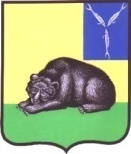 СОВЕТ МУНИЦИПАЛЬНОГО ОБРАЗОВАНИЯ ГОРОД ВОЛЬСКВОЛЬСКОГО МУНИЦИПАЛЬНОГО РАЙОНАСАРАТОВСКОЙ ОБЛАСТИ   Р Е Ш Е Н И Е25 августа 2017 года                         № 45/3-229                                 г. ВольскО делегировании представителя в состав комиссии по присвоению звания «Почетный гражданин Земли Вольской»           В соответствии с Положением о порядке присвоения звания «Почетный гражданин Земли Вольской» и Положением о комиссии по присвоению звания «Почетный гражданин Земли Вольской», утвержденными решением Вольского муниципального Собрания от 31.07.2017 г. № 5/12-117, руководствуясь ст.19 Устава муниципального образования город Вольск Вольского муниципального района, Совет муниципального образования город Вольск Вольского муниципального района Саратовской областиРЕШИЛ:          1.Делегировать в состав комиссии по присвоению звания «Почетный гражданин Земли Вольской» от муниципального образования город Вольск Вольского муниципального района Саратовской области  Долотову Ирину Геннадьевну – Заместителя главы муниципального образования город Вольск – секретаря Совета.2. Настоящее решение вступает в силу с момента его принятия.И.о. главымуниципального образования город Вольск                                                                               И.Г.Долотова